Instructor Renewal of CertificationInstructionsRenewal Requirements:Provide proof of completion of at least 20 hours of continuing education related to the eight (8) CHW Core competencies.Currently live in TexasSubmit a recent color photoAll fields must be filled in, do not leave any blanks, if necessary fill in with N/A (not applicable). Incomplete applications will be returned.Continuing Education Unit (CEU) options:DSHS Certified Continuing Education – At least ten (10) certified hours of continuing education for CHW Instructors must come from participation in a DSHS-approved CHW Instructor training. Five (5) hours of continuing education completed to renew a Texas license or certification in another health profession, OR five (5) hours of credit from instruction may be used to complete these ten (10) certified CEUs. Note that one (1) hour of credit equals two (2) hours actually taught.Non–Certified Continuing Education The remaining ten (10) hours may come from training programs and instructors not certified by DSHS that relate to one or more of the CHW core competencies.Expired Certificate You may renew your expired certificate by completing the required continuing education and submitting the Application for Certificate Renewal if your certificate has been expired for one year or less. Your renewed certificate will expire two (2) years from the date the previous certificate expired. You may not renew a certificate that has been expired for more than one year. You must submit a new application for certification for approval if you wish to regain your certification.Mail, e-mail or fax a completed application, copies of the proof of completion for the 20 CEUs, and photo to:The photo should have a light background and clearly show your facial features, similar to a passport photo. Do not send a driver license photo.Timelines: DSHS will let you know if your application is approved, denied, or incomplete within 90 days.Approval of Renewal Certification: If your application is renewed, it will be valid for two (2) years. Send changes to your mailing address and contact information to chw@dshs.texas.gov. This will ensure that you receive CHW Program information such as upcoming CHW Instructor DSHS-certified CEU trainings.Denial of Certifications: DSHS may deny your application for certification for any of the following reasons:It is incompleteYou did not send the required CEUs for certification listed in the rules.You have provided false information on the application.Important InformationDSHS will mail your notice of certification and any correspondence to the mailing address listed on your application. Keep a copy of all information and the completed application for certification for your records.By Texas law, an application for certification or licensure is public record.  For more information, please go to: www.dshs.texas.gov/chw.aspx. Contact Information: For questions or more information, please email program staff at chw@dshs.texas.gov. Keep a copy of all materials submitted for your records.Instructor Renewal of CertificationMail, email or fax complete application to:E-mail color photo with your full name and date application was submitted to chw@dshs.texas.gov or mail to the address above.The Texas Department of State Health Services awards certification to instructors with necessary skills and competencies based on completion of required training and/or relevant experience. Employers are responsible for verification of applicants’ personal or background information. PRIVACY NOTIFICATIONWith few exceptions, you have the right to request and be informed about information that the State of Texas collects about you. You are entitled to receive and review the information upon request. You also have the right to ask the state agency to correct any information that is determined to be incorrect. See www.dshs.texas.gov for more information on Privacy Notification. (Reference: Government Code, Section 552.021, 552.023, 559.003 and 559.004)Application ChecklistUse the checklist below to ensure that your application is complete.  Section I.  Personal Information   Section II.  Current Employment or Volunteer Work  Section III.  Education  Section IV.  State of Texas Professional License/Certificate  Section V.  Network Affiliation   Section VI.  Continuing Education  Section VII.  Application Signature Mail to:
Texas Department of State Health Services
P.O. Box 149347 MC1945
Attn: CHW Training and Certification Program
Austin, Texas 78714-9347 Email to:
chw@dshs.texas.govFax to:512-776-7555	Community Health Worker (CHW) Core CompetenciesCommunication Skills-	Understand basic principles of verbal and non-verbal communicationListen actively, communicate with empathy and gather information in a respectful mannerUse language confidently and appropriatelyIdentify barriers to communicationGive information to clients and groups in a clear and concise waySpeak and write in clients’ preferred language and at appropriate literacy levelDocument activities and servicesCollect data and provide feedback to health and human services agencies, funding sources and community-based organizationsGather information in a respectful mannerAssist in interpreting and/or translating health informationInterpersonal Skills-	Represent others, their needs and needs of the communityBe sensitive, honest, respectful and empatheticEstablish relationships with clients, providers, and othersAssist individuals and groups in resolving conflictsUnderstand basic principles of culture, cultural competency, and cultural humility Recognize and appropriately respond to the beliefs, values, cultures, and languages of the populations served Set personal and professional boundariesProvide informal counselingWork as a team member and assist in individual and group conflict resolutionAct within ethical responsibilitiesMaintain confidentiality of client information and act within HIPAA requirementsModel behavior changeService Coordination Skills-	Identify and access resourcesHelp improve access to resourcesDevelop networks to address community needsCoordinate referrals, follow-up, track care and referral outcomesHelp others navigate services and resources in health and human services systemsAssess client needs using strength-based approachesCapacity-Building Skills-	Identify problems and resources to encourage and help clients solve problems themselves Collaborate with local partnerships to improve services, network and build community connectionsLearn new and better ways of serving the community through formal and informal trainingAssess the strengths and needs of the communityBuild leadership skills for yourself and others in the communityFacilitate support groupsOrganize with others in the community to address health issues or other needs/concerns Advocacy SkillsParticipate in organizing others, use existing resources, and current data to promote a cause Identify and work with advocacy groupsInform health and social service systemsStay abreast of structural and policy changes in the community and in health and social services systemsSpeak up for individuals or communities to overcome intimidation and other barriers-	Utilize coping strategies for managing stress and staying healthyTeaching SkillsUse methods that promote learning and positive behavior changeUse a variety of teaching and coaching methods for different learning styles and agesOrganize presentation materialsIdentify and explain training and education goals and objectivesPlan and lead classesEvaluate the success of an educational program and measure the progress of individual learnersUse audiovisual materials and equipment to enhance teachingOrganizational Skills-	Plan and set individual and organization goals Plan and set up presentations, educational/training sessions, workshops and other activitiesEffectively manage time and prioritize activities, yet stay flexibleMaintain and contribute to a safe working environmentGather, document, and report on activities within legal and organization guidelinesKnowledge Base on Specific Health IssuesGain and share basic knowledge of the community, health and social services, specific health issues, and health disparitiesUnderstand social determinants of health Stay current on issues affecting clients and know where to find answers to difficult questionsUnderstand consumer rights Find information on specific health topics and issues across all ages [lifespan focus], including healthy lifestyles, maternal and child health, heart disease & stroke, diabetes, cancer, oral health and behavioral healthUse and apply public health concepts	Section I. Personal Information (Please Print in ink or Type all information)Section I. Personal Information (Please Print in ink or Type all information)Section I. Personal Information (Please Print in ink or Type all information)Section I. Personal Information (Please Print in ink or Type all information)Section I. Personal Information (Please Print in ink or Type all information)Section I. Personal Information (Please Print in ink or Type all information)Section I. Personal Information (Please Print in ink or Type all information)Section I. Personal Information (Please Print in ink or Type all information)Section I. Personal Information (Please Print in ink or Type all information)Section I. Personal Information (Please Print in ink or Type all information)Section I. Personal Information (Please Print in ink or Type all information)Section I. Personal Information (Please Print in ink or Type all information)Section I. Personal Information (Please Print in ink or Type all information)Last NameFirst NameFirst NameFirst NameFirst NameFirst NameFirst NameFirst NameMiddle NameMiddle NameMiddle NameHome Address (Street Address) Home Address (Street Address) Apt. #CityStateStateZip CodeCountyMailing Address (if different from home address)Mailing Address (if different from home address)Mailing Address (if different from home address)Mailing Address (if different from home address)CityStateStateZip CodeCountyMobile/Cell Phone Mobile/Cell Phone Mobile/Cell Phone Mobile/Cell Phone Mobile/Cell Phone Home TelephoneHome TelephoneHome TelephoneHome TelephoneHome TelephoneHome TelephoneHome TelephoneHome Telephone No personal email address No personal email address No personal email address No personal email address No personal email address No personal email address No personal email address No personal email addressPersonal email addressPersonal email addressPersonal email addressPersonal email addressSection II. Current Employment or Volunteer WorkSection II. Current Employment or Volunteer WorkSection II. Current Employment or Volunteer WorkSection II. Current Employment or Volunteer WorkSection II. Current Employment or Volunteer WorkSection II. Current Employment or Volunteer WorkSection II. Current Employment or Volunteer WorkSection II. Current Employment or Volunteer WorkSection II. Current Employment or Volunteer WorkSection II. Current Employment or Volunteer WorkSection II. Current Employment or Volunteer WorkSection II. Current Employment or Volunteer WorkSection II. Current Employment or Volunteer WorkSection II. Current Employment or Volunteer WorkSection II. Current Employment or Volunteer WorkSection II. Current Employment or Volunteer WorkSection II. Current Employment or Volunteer WorkSection II. Current Employment or Volunteer WorkSection II. Current Employment or Volunteer WorkSection II. Current Employment or Volunteer WorkSection II. Current Employment or Volunteer WorkSection II. Current Employment or Volunteer WorkSection II. Current Employment or Volunteer WorkSection II. Current Employment or Volunteer Work Employment Volunteer Volunteer Volunteer Volunteer Volunteer Volunteer Volunteer Volunteer Volunteer None None None None None None None None None None None None None NoneName of Organization (Volunteer or Employment)Name of Organization (Volunteer or Employment)Name of Organization (Volunteer or Employment)Name of Organization (Volunteer or Employment)Name of Organization (Volunteer or Employment)Name of Organization (Volunteer or Employment)Name of Organization (Volunteer or Employment)Name of Organization (Volunteer or Employment)Name of Organization (Volunteer or Employment)Name of Organization (Volunteer or Employment)Name of Organization (Volunteer or Employment)Name of Organization (Volunteer or Employment)Name of Organization (Volunteer or Employment)Name of Organization (Volunteer or Employment)Name of Organization (Volunteer or Employment)Name of Organization (Volunteer or Employment)Name of Organization (Volunteer or Employment)Name of Organization (Volunteer or Employment)Name of Organization (Volunteer or Employment)Name of Organization (Volunteer or Employment)Name of Organization (Volunteer or Employment)Name of Organization (Volunteer or Employment)Name of Organization (Volunteer or Employment)Name of Organization (Volunteer or Employment)Work Address (Street address)Work Address (Street address)Work Address (Street address)Work Address (Street address)Work Address (Street address)Work Address (Street address)CityCityCityCityCityCityCityCityCityCityCityStateStateZip CodeZip CodeZip CodeZip CodeCountySupervisor’s NameSupervisor’s NameSupervisor’s NameSupervisor’s NameSupervisor’s NameSupervisor’s NameSupervisor’s NameSupervisor’s NameSupervisor’s NameSupervisor’s TitleSupervisor’s TitleSupervisor’s TitleSupervisor’s TitleSupervisor’s TitleSupervisor’s TitleSupervisor’s TitleSupervisor’s TitleSupervisor’s TitleSupervisor’s TitleSupervisor’s TitleSupervisor’s TitleSupervisor’s TitleSupervisor’s TitleSupervisor’s TitleType of Organization (check one)Type of Organization (check one)Type of Organization (check one)Type of Organization (check one)Type of Organization (check one)Type of Organization (check one)Type of Organization (check one)Type of Organization (check one)Type of Organization (check one)Type of Organization (check one)Type of Organization (check one)Type of Organization (check one)Type of Organization (check one)Type of Organization (check one)Type of Organization (check one)Type of Organization (check one)Type of Organization (check one)Type of Organization (check one)Type of Organization (check one)Type of Organization (check one)Type of Organization (check one)Type of Organization (check one)Type of Organization (check one)Type of Organization (check one) Community-Based Organization Community-Based Organization Retail / Manufacturing Retail / Manufacturing Retail / Manufacturing Retail / Manufacturing Retail / Manufacturing Retail / Manufacturing Retail / Manufacturing Retail / Manufacturing Retail / Manufacturing Home Health / Long Term Care Facility Home Health / Long Term Care Facility Home Health / Long Term Care Facility Home Health / Long Term Care Facility Home Health / Long Term Care Facility Home Health / Long Term Care Facility Home Health / Long Term Care Facility Home Health / Long Term Care Facility Home Health / Long Term Care Facility Home Health / Long Term Care Facility Home Health / Long Term Care Facility Home Health / Long Term Care Facility Home Health / Long Term Care Facility College / University /School College / University /School Non-Profit Organization Non-Profit Organization Non-Profit Organization Non-Profit Organization Non-Profit Organization Non-Profit Organization Non-Profit Organization Non-Profit Organization Non-Profit Organization State Agency State Agency State Agency State Agency State Agency State Agency State Agency State Agency State Agency State Agency State Agency State Agency State Agency Faith-Based Organization Faith-Based Organization Local Health Department Local Health Department Local Health Department Local Health Department Local Health Department Local Health Department Local Health Department Local Health Department Local Health Department Insurance/Health Plan Insurance/Health Plan Insurance/Health Plan Insurance/Health Plan Insurance/Health Plan Insurance/Health Plan Insurance/Health Plan Insurance/Health Plan Insurance/Health Plan Insurance/Health Plan Insurance/Health Plan Insurance/Health Plan Insurance/Health Plan Clinic / Hospital / Emergency Service Clinic / Hospital / Emergency Service Other (specify) Other (specify) Other (specify) Other (specify) Other (specify) Other (specify)Current Job TitleCurrent Job TitleCurrent Job TitleCurrent Job TitleCurrent Job TitleCurrent Job TitleCurrent Job TitleCurrent Job TitleCurrent Job TitleCurrent Job TitleCurrent Job TitleCurrent Job TitleApplicant Work PhoneApplicant Work PhoneApplicant Work PhoneApplicant Work PhoneApplicant Work PhoneApplicant Work PhoneApplicant Work PhoneApplicant Work PhoneApplicant Work PhoneApplicant Work PhoneWork StatusWork StatusWork StatusWork StatusWork StatusWork StatusWork StatusWork StatusWork Status Full Time Full Time Full Time Full Time Part Time Part Time Part Time Part TimeWork E-mail AddressWork E-mail AddressWork E-mail AddressIf paid, how much do you earn per hour? Less than $9.00 Less than $9.00 Less than $9.00 Less than $9.00 $9.00 - $15.00 $9.00 - $15.00 $9.00 - $15.00 $9.00 - $15.00 $9.00 - $15.00 $9.00 - $15.00 $9.00 - $15.00 $9.00 - $15.00 $15.01 - $25.00 $15.01 - $25.00 $15.01 - $25.00 $15.01 - $25.00 $15.01 - $25.00 $15.01 - $25.00 $15.01 - $25.00 $15.01 - $25.00 $25.01 or more $25.01 or more $25.01 or moreSection III. Education (United States or Other Country)Section III. Education (United States or Other Country)Highest Level of Education Completed (check one)☐ Kindergarten – 12th Grade☐ Some College☐ High School Graduate or General Education Development (GED)☐ College/University Degree☐ Junior College or Technical Degree☐ Advanced Degree such as Master’s or      DoctoralSection IV. State of Texas Professional License / CertificateSection IV. State of Texas Professional License / CertificateSection IV. State of Texas Professional License / CertificateSection IV. State of Texas Professional License / CertificateSection IV. State of Texas Professional License / CertificateSection IV. State of Texas Professional License / CertificateSection IV. State of Texas Professional License / Certificate Current State of Texas Professional License / Certificate Current State of Texas Professional License / Certificate Current State of Texas Professional License / Certificate Current State of Texas Professional License / Certificate Yes No NoName of License / CertificateName of License / CertificateName of License / CertificateName of License / CertificateName of License / CertificateName of License / CertificateCertificate Number Expired Texas CHW Instructor Certification (list certificate number, if known, and expiration date) Expired Texas CHW Instructor Certification (list certificate number, if known, and expiration date) Expired Texas CHW Instructor Certification (list certificate number, if known, and expiration date) Expired Texas CHW Instructor Certification (list certificate number, if known, and expiration date) Expired Texas CHW Instructor Certification (list certificate number, if known, and expiration date) Expired Texas CHW Instructor Certification (list certificate number, if known, and expiration date) Expired Texas CHW Instructor Certification (list certificate number, if known, and expiration date)/Certificate Number Expiration dateSection V. Network AffiliationSection V. Network AffiliationSection V. Network AffiliationSection V. Network AffiliationAre you a member of a CHW Network or Association?  Are you a member of a CHW Network or Association?   Yes NoName of Network or Association:For a list of networks and associations, go to www.dshs.texas.gov/mch/chw/Resources-and-Data.aspx or call 512-776-2624.For a list of networks and associations, go to www.dshs.texas.gov/mch/chw/Resources-and-Data.aspx or call 512-776-2624.For a list of networks and associations, go to www.dshs.texas.gov/mch/chw/Resources-and-Data.aspx or call 512-776-2624.For a list of networks and associations, go to www.dshs.texas.gov/mch/chw/Resources-and-Data.aspx or call 512-776-2624.Section VI.  Continuing EducationSection VI.  Continuing EducationSection VI.  Continuing EducationSection VI.  Continuing EducationSection VI.  Continuing EducationSection VI.  Continuing EducationSection VI.  Continuing EducationSection VI.  Continuing EducationSection VI.  Continuing EducationSection VI.  Continuing EducationSection VI.  Continuing EducationSection VI.  Continuing EducationSection VI.  Continuing EducationSection VI.  Continuing EducationSection VI.  Continuing EducationSection VI.  Continuing EducationSection VI.  Continuing EducationSection VI.  Continuing EducationDSHS-Certified Training – Required – Total of 10 hours of instructor continuing education OR 5 DSHS-certified hours of instructor continuing education and up to five (5) hours of continuing education completed to renew a separate Texas license or certification in another health profession, OR five (5) DSHS-certified hours of instructor continuing education and up to five (5) hours of instruction of a DSHS-certified curriculum through a DSHS-certified training program.  Note: One (1) hour of credit equals two (2) hours of instruction. Attached certificate(s) of completion.DSHS-Certified Training – Required – Total of 10 hours of instructor continuing education OR 5 DSHS-certified hours of instructor continuing education and up to five (5) hours of continuing education completed to renew a separate Texas license or certification in another health profession, OR five (5) DSHS-certified hours of instructor continuing education and up to five (5) hours of instruction of a DSHS-certified curriculum through a DSHS-certified training program.  Note: One (1) hour of credit equals two (2) hours of instruction. Attached certificate(s) of completion.DSHS-Certified Training – Required – Total of 10 hours of instructor continuing education OR 5 DSHS-certified hours of instructor continuing education and up to five (5) hours of continuing education completed to renew a separate Texas license or certification in another health profession, OR five (5) DSHS-certified hours of instructor continuing education and up to five (5) hours of instruction of a DSHS-certified curriculum through a DSHS-certified training program.  Note: One (1) hour of credit equals two (2) hours of instruction. Attached certificate(s) of completion.DSHS-Certified Training – Required – Total of 10 hours of instructor continuing education OR 5 DSHS-certified hours of instructor continuing education and up to five (5) hours of continuing education completed to renew a separate Texas license or certification in another health profession, OR five (5) DSHS-certified hours of instructor continuing education and up to five (5) hours of instruction of a DSHS-certified curriculum through a DSHS-certified training program.  Note: One (1) hour of credit equals two (2) hours of instruction. Attached certificate(s) of completion.DSHS-Certified Training – Required – Total of 10 hours of instructor continuing education OR 5 DSHS-certified hours of instructor continuing education and up to five (5) hours of continuing education completed to renew a separate Texas license or certification in another health profession, OR five (5) DSHS-certified hours of instructor continuing education and up to five (5) hours of instruction of a DSHS-certified curriculum through a DSHS-certified training program.  Note: One (1) hour of credit equals two (2) hours of instruction. Attached certificate(s) of completion.DSHS-Certified Training – Required – Total of 10 hours of instructor continuing education OR 5 DSHS-certified hours of instructor continuing education and up to five (5) hours of continuing education completed to renew a separate Texas license or certification in another health profession, OR five (5) DSHS-certified hours of instructor continuing education and up to five (5) hours of instruction of a DSHS-certified curriculum through a DSHS-certified training program.  Note: One (1) hour of credit equals two (2) hours of instruction. Attached certificate(s) of completion.DSHS-Certified Training – Required – Total of 10 hours of instructor continuing education OR 5 DSHS-certified hours of instructor continuing education and up to five (5) hours of continuing education completed to renew a separate Texas license or certification in another health profession, OR five (5) DSHS-certified hours of instructor continuing education and up to five (5) hours of instruction of a DSHS-certified curriculum through a DSHS-certified training program.  Note: One (1) hour of credit equals two (2) hours of instruction. Attached certificate(s) of completion.DSHS-Certified Training – Required – Total of 10 hours of instructor continuing education OR 5 DSHS-certified hours of instructor continuing education and up to five (5) hours of continuing education completed to renew a separate Texas license or certification in another health profession, OR five (5) DSHS-certified hours of instructor continuing education and up to five (5) hours of instruction of a DSHS-certified curriculum through a DSHS-certified training program.  Note: One (1) hour of credit equals two (2) hours of instruction. Attached certificate(s) of completion.DSHS-Certified Training – Required – Total of 10 hours of instructor continuing education OR 5 DSHS-certified hours of instructor continuing education and up to five (5) hours of continuing education completed to renew a separate Texas license or certification in another health profession, OR five (5) DSHS-certified hours of instructor continuing education and up to five (5) hours of instruction of a DSHS-certified curriculum through a DSHS-certified training program.  Note: One (1) hour of credit equals two (2) hours of instruction. Attached certificate(s) of completion.DSHS-Certified Training – Required – Total of 10 hours of instructor continuing education OR 5 DSHS-certified hours of instructor continuing education and up to five (5) hours of continuing education completed to renew a separate Texas license or certification in another health profession, OR five (5) DSHS-certified hours of instructor continuing education and up to five (5) hours of instruction of a DSHS-certified curriculum through a DSHS-certified training program.  Note: One (1) hour of credit equals two (2) hours of instruction. Attached certificate(s) of completion.DSHS-Certified Training – Required – Total of 10 hours of instructor continuing education OR 5 DSHS-certified hours of instructor continuing education and up to five (5) hours of continuing education completed to renew a separate Texas license or certification in another health profession, OR five (5) DSHS-certified hours of instructor continuing education and up to five (5) hours of instruction of a DSHS-certified curriculum through a DSHS-certified training program.  Note: One (1) hour of credit equals two (2) hours of instruction. Attached certificate(s) of completion.DSHS-Certified Training – Required – Total of 10 hours of instructor continuing education OR 5 DSHS-certified hours of instructor continuing education and up to five (5) hours of continuing education completed to renew a separate Texas license or certification in another health profession, OR five (5) DSHS-certified hours of instructor continuing education and up to five (5) hours of instruction of a DSHS-certified curriculum through a DSHS-certified training program.  Note: One (1) hour of credit equals two (2) hours of instruction. Attached certificate(s) of completion.DSHS-Certified Training – Required – Total of 10 hours of instructor continuing education OR 5 DSHS-certified hours of instructor continuing education and up to five (5) hours of continuing education completed to renew a separate Texas license or certification in another health profession, OR five (5) DSHS-certified hours of instructor continuing education and up to five (5) hours of instruction of a DSHS-certified curriculum through a DSHS-certified training program.  Note: One (1) hour of credit equals two (2) hours of instruction. Attached certificate(s) of completion.DSHS-Certified Training – Required – Total of 10 hours of instructor continuing education OR 5 DSHS-certified hours of instructor continuing education and up to five (5) hours of continuing education completed to renew a separate Texas license or certification in another health profession, OR five (5) DSHS-certified hours of instructor continuing education and up to five (5) hours of instruction of a DSHS-certified curriculum through a DSHS-certified training program.  Note: One (1) hour of credit equals two (2) hours of instruction. Attached certificate(s) of completion.DSHS-Certified Training – Required – Total of 10 hours of instructor continuing education OR 5 DSHS-certified hours of instructor continuing education and up to five (5) hours of continuing education completed to renew a separate Texas license or certification in another health profession, OR five (5) DSHS-certified hours of instructor continuing education and up to five (5) hours of instruction of a DSHS-certified curriculum through a DSHS-certified training program.  Note: One (1) hour of credit equals two (2) hours of instruction. Attached certificate(s) of completion.DSHS-Certified Training – Required – Total of 10 hours of instructor continuing education OR 5 DSHS-certified hours of instructor continuing education and up to five (5) hours of continuing education completed to renew a separate Texas license or certification in another health profession, OR five (5) DSHS-certified hours of instructor continuing education and up to five (5) hours of instruction of a DSHS-certified curriculum through a DSHS-certified training program.  Note: One (1) hour of credit equals two (2) hours of instruction. Attached certificate(s) of completion.DSHS-Certified Training – Required – Total of 10 hours of instructor continuing education OR 5 DSHS-certified hours of instructor continuing education and up to five (5) hours of continuing education completed to renew a separate Texas license or certification in another health profession, OR five (5) DSHS-certified hours of instructor continuing education and up to five (5) hours of instruction of a DSHS-certified curriculum through a DSHS-certified training program.  Note: One (1) hour of credit equals two (2) hours of instruction. Attached certificate(s) of completion.DSHS-Certified Training – Required – Total of 10 hours of instructor continuing education OR 5 DSHS-certified hours of instructor continuing education and up to five (5) hours of continuing education completed to renew a separate Texas license or certification in another health profession, OR five (5) DSHS-certified hours of instructor continuing education and up to five (5) hours of instruction of a DSHS-certified curriculum through a DSHS-certified training program.  Note: One (1) hour of credit equals two (2) hours of instruction. Attached certificate(s) of completion.Competencies Covered Competencies Covered Competencies Covered Competencies Covered Competencies Covered Competencies Covered Competencies Covered Competencies Covered Competencies Covered Competencies Covered Competencies Covered Competencies Covered Competencies Covered Competencies Covered Competencies Covered DateTitleNumber of hoursCommunicationInterpersonalInterpersonalInterpersonalService Coord.Service Coord.Capacity BuildingCapacity BuildingAdvocacyAdvocacyTeachingOrganizationOrganizationKnowledgeKnowledgeEX: 00/00/00(Example) CEU completed4222Sub-total of DSHS Certified CEUsSub-total of DSHS Certified CEUsUp to five (5) hours of continuing education complete for a Texas license or certification in another health profession listed in Section III. Attached copy(ies) of certificate(s) of completion.Up to five (5) hours of continuing education complete for a Texas license or certification in another health profession listed in Section III. Attached copy(ies) of certificate(s) of completion.Up to five (5) hours of continuing education complete for a Texas license or certification in another health profession listed in Section III. Attached copy(ies) of certificate(s) of completion.Up to five (5) hours of continuing education complete for a Texas license or certification in another health profession listed in Section III. Attached copy(ies) of certificate(s) of completion.Up to five (5) hours of continuing education complete for a Texas license or certification in another health profession listed in Section III. Attached copy(ies) of certificate(s) of completion.Up to five (5) hours of continuing education complete for a Texas license or certification in another health profession listed in Section III. Attached copy(ies) of certificate(s) of completion.Up to five (5) hours of continuing education complete for a Texas license or certification in another health profession listed in Section III. Attached copy(ies) of certificate(s) of completion.Up to five (5) hours of continuing education complete for a Texas license or certification in another health profession listed in Section III. Attached copy(ies) of certificate(s) of completion.Up to five (5) hours of continuing education complete for a Texas license or certification in another health profession listed in Section III. Attached copy(ies) of certificate(s) of completion.Up to five (5) hours of continuing education complete for a Texas license or certification in another health profession listed in Section III. Attached copy(ies) of certificate(s) of completion.Up to five (5) hours of continuing education complete for a Texas license or certification in another health profession listed in Section III. Attached copy(ies) of certificate(s) of completion.Up to five (5) hours of continuing education complete for a Texas license or certification in another health profession listed in Section III. Attached copy(ies) of certificate(s) of completion.Up to five (5) hours of continuing education complete for a Texas license or certification in another health profession listed in Section III. Attached copy(ies) of certificate(s) of completion.Up to five (5) hours of continuing education complete for a Texas license or certification in another health profession listed in Section III. Attached copy(ies) of certificate(s) of completion.Up to five (5) hours of continuing education complete for a Texas license or certification in another health profession listed in Section III. Attached copy(ies) of certificate(s) of completion.Up to five (5) hours of continuing education complete for a Texas license or certification in another health profession listed in Section III. Attached copy(ies) of certificate(s) of completion.Up to five (5) hours of continuing education complete for a Texas license or certification in another health profession listed in Section III. Attached copy(ies) of certificate(s) of completion.Up to five (5) hours of continuing education complete for a Texas license or certification in another health profession listed in Section III. Attached copy(ies) of certificate(s) of completion. Not Applicable Not Applicable Not ApplicableCompetencies Covered – Check all that applyCompetencies Covered – Check all that applyCompetencies Covered – Check all that applyCompetencies Covered – Check all that applyCompetencies Covered – Check all that applyCompetencies Covered – Check all that applyCompetencies Covered – Check all that applyCompetencies Covered – Check all that applyCompetencies Covered – Check all that applyCompetencies Covered – Check all that applyCompetencies Covered – Check all that applyCompetencies Covered – Check all that applyCompetencies Covered – Check all that applyCompetencies Covered – Check all that applyCompetencies Covered – Check all that applyDateTitleNumber of hoursCommunicationCommunicationInterpersonalService Coord.Service Coord.Capacity BuildingCapacity BuildingAdvocacyAdvocacyTeachingTeachingTeachingOrganizationalOrganizationalKnowledgeSub-Total CEUs from Continuing Education for another Texas License or CertificateSub-Total CEUs from Continuing Education for another Texas License or CertificateUp to five (5) hours of Instruction of a DSHS-certified course through a DSHS-certified training program. One (1) hour of credit equals two (2) hours of instruction. Attach training roster(s)Up to five (5) hours of Instruction of a DSHS-certified course through a DSHS-certified training program. One (1) hour of credit equals two (2) hours of instruction. Attach training roster(s)Up to five (5) hours of Instruction of a DSHS-certified course through a DSHS-certified training program. One (1) hour of credit equals two (2) hours of instruction. Attach training roster(s)Up to five (5) hours of Instruction of a DSHS-certified course through a DSHS-certified training program. One (1) hour of credit equals two (2) hours of instruction. Attach training roster(s)Up to five (5) hours of Instruction of a DSHS-certified course through a DSHS-certified training program. One (1) hour of credit equals two (2) hours of instruction. Attach training roster(s)Up to five (5) hours of Instruction of a DSHS-certified course through a DSHS-certified training program. One (1) hour of credit equals two (2) hours of instruction. Attach training roster(s)Up to five (5) hours of Instruction of a DSHS-certified course through a DSHS-certified training program. One (1) hour of credit equals two (2) hours of instruction. Attach training roster(s)Up to five (5) hours of Instruction of a DSHS-certified course through a DSHS-certified training program. One (1) hour of credit equals two (2) hours of instruction. Attach training roster(s)Up to five (5) hours of Instruction of a DSHS-certified course through a DSHS-certified training program. One (1) hour of credit equals two (2) hours of instruction. Attach training roster(s)Up to five (5) hours of Instruction of a DSHS-certified course through a DSHS-certified training program. One (1) hour of credit equals two (2) hours of instruction. Attach training roster(s)Up to five (5) hours of Instruction of a DSHS-certified course through a DSHS-certified training program. One (1) hour of credit equals two (2) hours of instruction. Attach training roster(s) Not Applicable Not Applicable Not ApplicableCompetencies Covered – Check all that applyCompetencies Covered – Check all that applyCompetencies Covered – Check all that applyCompetencies Covered – Check all that applyCompetencies Covered – Check all that applyCompetencies Covered – Check all that applyCompetencies Covered – Check all that applyCompetencies Covered – Check all that applyDateTitleNumber of hoursCommunicationInterpersonalService Coord.Capacity BuildingAdvocacyTeachingOrganizationalKnowledgeSub-Total of CEUs from InstructionSub-Total of CEUs from InstructionSection VI. Continuing Education - ContinuedSection VI. Continuing Education - ContinuedSection VI. Continuing Education - ContinuedSection VI. Continuing Education - ContinuedSection VI. Continuing Education - ContinuedSection VI. Continuing Education - ContinuedSection VI. Continuing Education - ContinuedSection VI. Continuing Education - ContinuedSection VI. Continuing Education - ContinuedSection VI. Continuing Education - ContinuedSection VI. Continuing Education - ContinuedNon-DSHS Training – Training obtained through non DSHS-certified training programs. Attach copy(ies) of certificate(s) of completion.Non-DSHS Training – Training obtained through non DSHS-certified training programs. Attach copy(ies) of certificate(s) of completion.Non-DSHS Training – Training obtained through non DSHS-certified training programs. Attach copy(ies) of certificate(s) of completion.Non-DSHS Training – Training obtained through non DSHS-certified training programs. Attach copy(ies) of certificate(s) of completion.Non-DSHS Training – Training obtained through non DSHS-certified training programs. Attach copy(ies) of certificate(s) of completion.Non-DSHS Training – Training obtained through non DSHS-certified training programs. Attach copy(ies) of certificate(s) of completion.Non-DSHS Training – Training obtained through non DSHS-certified training programs. Attach copy(ies) of certificate(s) of completion.Non-DSHS Training – Training obtained through non DSHS-certified training programs. Attach copy(ies) of certificate(s) of completion.Non-DSHS Training – Training obtained through non DSHS-certified training programs. Attach copy(ies) of certificate(s) of completion.Non-DSHS Training – Training obtained through non DSHS-certified training programs. Attach copy(ies) of certificate(s) of completion.Non-DSHS Training – Training obtained through non DSHS-certified training programs. Attach copy(ies) of certificate(s) of completion.Competencies Covered – Check all that applyCompetencies Covered – Check all that applyCompetencies Covered – Check all that applyCompetencies Covered – Check all that applyCompetencies Covered – Check all that applyCompetencies Covered – Check all that applyCompetencies Covered – Check all that applyCompetencies Covered – Check all that applyDateTitleNumber of hoursCommunicationInterpersonalService Coord.Capacity BuildingAdvocacyTeachingOrganizationKnowledgeSub-Total of Non-DSHS Certified CEUsSub-Total of Non-DSHS Certified CEUsTotal Continuing Education Contact Hours (20 hours required)Total Continuing Education Contact Hours (20 hours required)Total Continuing Education Contact Hours (20 hours required)Total Continuing Education Contact Hours (20 hours required)Total Continuing Education Contact Hours (20 hours required)Total Continuing Education Contact Hours (20 hours required)Total Continuing Education Contact Hours (20 hours required)Total Continuing Education Contact Hours (20 hours required)Section VII. Application SignatureSection VII. Application SignaturePlease read the following statements carefully. Sign or type your name below to indicate your understanding and acceptance of these statements in the space provided. Please read the following statements carefully. Sign or type your name below to indicate your understanding and acceptance of these statements in the space provided. I certify that all the information provided by me in connection with this application is true and complete. I understand providing false or misleading information, which is used in determining my qualifications may result in the voiding of the application and failure to be granted any certificate or the revocation of any certificate issued and may result in criminal prosecution for tampering with a governmental record under section 37.10 of the Texas Penal Code. I agree to abide by Health and Safety Code, Chapter 48 and the rules regarding the training and certification of promotores(as) or community health workers, 25 TAC §§146.1–146.8 located at www.dshs.texas.gov/chw.aspx. Please call 512-776-2208 or 512-776-3860 to request a copy.I give DSHS permission to verify any information or references, which are important in determining my qualifications.I will return the certificate and identification card(s) to DSHS upon revocation or suspension of the certificate.I understand the application and supporting documentation submitted become the property of DSHS and are nonreturnable.I shall advise DSHS of my current address within 30 days of any changes of address.I acknowledge that this Application for Certification is not a contract between me and DSHS and does not make me an employee, agent, contractor, or representative of DSHS.I certify that all the information provided by me in connection with this application is true and complete. I understand providing false or misleading information, which is used in determining my qualifications may result in the voiding of the application and failure to be granted any certificate or the revocation of any certificate issued and may result in criminal prosecution for tampering with a governmental record under section 37.10 of the Texas Penal Code. I agree to abide by Health and Safety Code, Chapter 48 and the rules regarding the training and certification of promotores(as) or community health workers, 25 TAC §§146.1–146.8 located at www.dshs.texas.gov/chw.aspx. Please call 512-776-2208 or 512-776-3860 to request a copy.I give DSHS permission to verify any information or references, which are important in determining my qualifications.I will return the certificate and identification card(s) to DSHS upon revocation or suspension of the certificate.I understand the application and supporting documentation submitted become the property of DSHS and are nonreturnable.I shall advise DSHS of my current address within 30 days of any changes of address.I acknowledge that this Application for Certification is not a contract between me and DSHS and does not make me an employee, agent, contractor, or representative of DSHS.SignatureDateMail to:Texas Department of State Health ServicesP.O. Box 149347 MC1922Attn: CHW Training and Certification ProgramAustin, Texas 78714-9347 Email to:chw@dshs.texas.govFax to:512-776-7658Color Photo (Full Face) Do not send copy of Driver License photo.  Color photo was e-mailed to chw@dshs.texas.gov  Color photo is attached.E-mail CHW application questions to:  chw@dshs.texas.gov E-mail CHW application questions to:  chw@dshs.texas.gov Keep a copy of all materials submitted for your records.Keep a copy of all materials submitted for your records.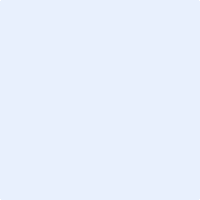 